SCANIAR-series sleeper cab with low roof height. The cab has a height of 1 345 mm from floor to ceiling in the centre of the cab, which provides good options for storage. The cab can be equipped with a bed and has space for a comfortable driver area.The cab is very suitable for medium distance haulage assignments, amongst other things.Customer benefitsPlenty of space for storage or extra equipment. Space for a comfortable bed. A safe workplace, because the cab is designed as a large safety cage around driver and passenger.The cab is certified in accordance with ECE-R 29.03.Certificate of compliance with EC whole vehicle type approval in accordance with Directive 2007/46/EC for incomplete vehicles.Scania issues a certificate of conformity for the part of the vehicle (i.e. chassis) produced in Scania's industrial systems. This is known as a certificate for incomplete vehicles. It is not possible to register the vehicle with only this certificate. On the other hand, the certificate can be used together with the complementary certificate or similar for registration.The distributor prints out the certificate and it is used together with supplementary certificates or similar for registration of the vehicle. This information can also be generated as a data file for electronic transfer.The certificate of conformity, also known as a CoC, is a document certifying that the vehicle fulfils the applicable certification for EC whole vehicle type approval and includes technical data on the vehicle for registration.For trucks / tractors built outside Scania's industrial systems, the respective bodybuilder must issue a certificate of compliance for their part of the vehicle.Engine type: Straight 6-cylinder diesel engine
Displacement: 12.7 dm³
Max. output at 1800 rpm: 500 hp (368 kW)
Max torque at 925-1340 rpm: 2550 NmAn immersion heater heats the coolant in the engine. This facilitates starting at low temperatures, and the engine reaches its operating temperature more quickly.Fulfils UN ECE regulations for pass-by noise in accordance with R51.03 which is equal to the requirements in the EU in accordance with Regulation (EU) No. 540/2014.12+2-speed gearbox with range change and splitter gear, 2 crawler gears and 2 reverse gears.With an oil cooler for the gearbox it is possible to extend the life of the oil by keeping the temperature down. This is applicable for demanding conditions in hilly terrain or for operating with high power take-off.Scania Opticruise is an automatic gear changing system for manual gearboxes.Opticruise with manual clutch on demand.
Automatic clutch control with the option to use the clutch pedal when required. Note that the clutch pedal does not need to be used when starting and stopping unless preferred.Tandem bogie with differential locks and oil filter.The engine is supplied prepared for power take-off. The preparation consists of an intermediate gear which is fitted in the flywheel housing.Position of PTO EG to obtain correct control unit.The EG651P is mounted on the right-hand side of the gearbox at "5 o'clock". The power take-off rotates anticlockwise, seen from the rear, and is designed for direct-mounted equipment with connection DIN 5462. Ratio: 1:1.28 with low split and 1:1.58 with high split. Max. torque: 700 Nm.Battery master switch in cab with safety function.Wheel nut caps in stainless steel.The brake on the first front axle is not equipped with spring brake. The parking brake does not act on this axle.With spring brake chamber on the second front axle.The parking brake is activated on this axle. When the driver activates the parking brake, the air that holds back the spring brake is drained. The spring presses the brake linings against the brake disc or brake drum, depending on which brake system has been selected. When the parking brake is deactivated, the air compresses the spring and the brake is released. Brake systems are regulated in local laws and regulations. Investigate what applies for your market before specifying the brake system.With spring brake chamber on the first rear axle.The parking brake is activated on this shaft. When the driver activates the parking brake, the air holding the spring brake is released. The spring pushes the brake lining against the brake disc or the brake drum, depending on the selected brake system. When the parking brake is deactivated, the air compresses the spring and the brake is released. Brake systems are regulated by local laws and regulations. Investigate what applies to your market before specifying the brake system.The auxiliary brakes are controlled either manually using the lever to the right of the steering wheel or automatically via the brake pedal.By means of lamps, sounds and display messages in the instrument cluster the bodywork has many options for providing the driver with information. There is access to 8 lamps, all with the option to indicate with different colours. There are also a number of pre-defined display messages and a total of five different sounds. All information is adapted to Scania's information levels: alarm system, warning, information and status. In order to be able to activate 2 of the 8 positions using sound and colour, the necessary connectors and cable harnesses are fitted at the factory, 03888.For the option to program and activate all 8 positions, BCI control unit, 05837A, and ICL with full functionality, 03888A, must be selected in combination.9 different variants of symbol lens can be ordered via variant code 07331.Programmable switch, as well as complete modules, can always be relocated in the instrument panel using SDP3.If Preparation for programmable switch is specified for bodywork, with, 07682A, there is also the option to add new switches. The option creates an extra function in BICT that makes it possible to program the BCI control unit.Five space reservations for electrical bodywork switches in the instrument panel.Pre-routed cable harness from the bodywork's central electric unit that is terminated with a DIN connector on the frame under the cab. Three 7-pin cable harnesses.Connector C488 contains 6 x 1.5 mm² electrical cables and one 2.5 mm² electrical cable.Connector C487 contains 7 x 1 mm² electrical cables.Connector C486 contains 7 x 2.5 mm² electrical cables.Bodybuilder cable for connecting equipment on rear of frame. The cable, which is 12 metres long and is classed for use on ADR vehicles, is connected to the DIN connector on the frame by the left-hand front wing and is terminated without a connector. In addition to the cable, a connection box is provided. The wiring and connection box are not connected but are supplied separately and found in the cab.Wiring is pre-routed from the central electric unit, via the passenger side A-pillar to the roof shelf on the driver's side.The dashboard is prepared with wiring for 4 extra switches, 2 on each side of the steering wheel.Additional equipment to enable remote control starting of the engine.Air Comfort, with 4-point air suspension, integrated shock absorbers and level adjustment.Electrically heated windscreen tinted in a green shade.All doors are unlocked simultaneously using a key or remote control.Cable harness to the plugged hole in the cab roof and the switch in the cab.
Note: Warning lamp is not included.Preparation consists of pre-routed cables and pre-drilled cable entry holes, with plastic blanking pieces where the cables are attached. 
Note: Headlamp and clamps not included.Wiring preparation for work lights on the inside of the frame below the cab.Wiring preparation for work lights at rear frame end, left and right-hand sides. Switch on instrument panel is included.Amber-coloured side marker lamps with light-emitting diodes, temporarily fitted on the frame. The bodybuilder or other workshop must fit them in accordance with national legislation in force.With direction indicators in the side marker lamps. When the driver signals a turn using the direction indicator lever, the side marker lamps flash as well. When the hazard warning signal is activated, the side marker lamps and all direction indicator lamps flash as well.This is a European legal requirement for vehicles more than 9 metres long. Whole Vehicle Type Approval (WVTA) is not met without this.Advantages for the customerSafety: This indicator provides other road users with an earlier warning of forthcoming turns, thereby enhancing safety.Reverse alarm with shut-offAir suspension seat with adjustable shock absorption. The following settings can be made: position, height, seat cushion length, backrest, lumbar support, inclination, damping and side supports.Folding unsprung seat with integrated safety belt. The following settings are possible: position and backrest.Warns with acoustic signal and warning lamp when the driver's safety belt is not buckled and speed exceeds 25 km/h.Storage consisting of an upper shelf and a lower storage compartment fitted in the window recess behind the door on both the left and right-hand side.Refrigerator with three temperature settings: cool, chill and freeze.Storage compartment behind the seats with access from both the outside and the inside.The instrument cluster has a 7" colour display with high resolution and superior legibility. The large display enables generously sized text and symbols.The display consists of six different fields:The top field shows information from the gearbox and current time. The second field is programmable and the driver can choose to view information on e.g. brake pressure, fuel consumption and AdBlue level. Messages, warning texts and menus are shown in the third field. The fourth field shows warning symbols. The fourth field is programmable and the driver can choose to view information on e.g. brake pressure, fuel consumption or tachograph information. The sixth and lowest field shows distance driven, external temperature and skid warning. The slippery road warning is shown when the outside temperature is around freezing point.The instrument cluster has four different gauges that show speed, engine speed, engine temperature, fuel level, fuel consumption and oil pressure. The speedometer has a scale with indication in km/h. The instrument cluster is equipped with a display which has a simple and clear menu structure. You can navigate in the menu using the four-way selector in the instrument panel, or in the steering wheel (if this has been specified). The menu consists of five different categories:Vehicle information- level adjustment- axle weight display- differential lock- tyre pressure. Trip information- cruise control- trip meter- fuel overview- operating hours- driving score- driving and rest times, Instantaneous data- brake pressure and oil pressure- fuel level- fuel consumption- oil temperature- battery voltage. Media- media information- phone - contacts- navigation. Settings- start-up check- functions- auxiliary heater- extra trip meter- vehicle- display- information- language.Available languagesArabic, Bulgarian, Chinese (Simplified), Chinese (Traditional), Croatian, Czech, Danish, Dutch, English, Estonian, Finnish, French, German, Hebrew, Hungarian, Indonesian, Italian, Japanese, Korean, Latvian, Lithuanian, Macedonian, Norwegian, Persian, Polish, Portuguese, Portuguese (Brazilian), Romanian, Russian, Serbian, Slovak, Slovene, Spanish, Swedish, Turkish, Ukrainian.Manufacturer: Stoneridge SE5000Version: 8.0Approved in accordance with: Regulation (EU) 165/2014Type: Smart DigitalADR: NoRotation speed registration: YesPrinter: IntegratedNumber of cards: 2Driving time and rest time support in tachograph: YesDriving time and rest time support in ICL: YesCentral functions:Tachograph unit with integrated GNSS unit and antenna. The GNSS unit records the vehicle's position at the start and end of the journey as well as every three hours while driving.Connection between the tachograph unit and SRC unit via CAN. The integrated antenna in the SRC unit facilitates communication and data transfer via remote readout.The SRC unit is fitted behind the instrument panel.Rapid download of data.Programmable standard activity when the voltage is switched off or switched on.The daily total driving time is shown in the tachograph display and in ICL.Detailed display of driving times and rest times in ICL.Double speed readout, sensors on the gearbox and the GNSS unit.A warning is shown when the validity of the driver card is shortly due to expire.Wireless download of data via Scania tachograph remote download.1-minute-rule, i.e. up to 29 seconds of movement will not result in any extra driving time.The display also supports languages from the AETR countries (Albania, Andorra, Armenia, Azerbaijan, Belarus, Bosnia-Herzegovina, Croatia, Kazakhstan, Macedonia, Moldova, Monaco, Montenegro, Russia, San Marino, Switzerland, Serbia, Turkey, Turkmenistan, Ukraine and Uzbekistan).Customer benefitsThe tachograph is easy to reach thanks to its location in the roof shelf above the driver. It is simple to replace the tachograph, thanks to the standardised format of the tachograph.Fully automatic climate system with comfort sensors for optimal control of the temperature, fan and air distribution.Water-air heater (WTA) for cab and engine with 6 kW output. The heater is recommended for heating the cab during day and night rest, in ambient temperatures below -5 degrees Celsius, but is also suitable for hotter temperatures.The heater is powered by diesel and heats the engine's coolant. The coolant is then used to heat the cab and engine. The heated coolant circulates through the cab's heat exchanger and hot air is distributed via the normal ventilation system. The heater can be started by pressing a button on the instrument panel or via CT (option). Possible positions are only cab heating, only engine heating and simultaneous cab and engine heating. The heater is recommended for ambient temperatures lower than -5 degrees Celsius, but is also suitable for hotter climates.The fuel consumption is approx. 0.66 l/h at maximum output. If the outside temperature is high, the fuel consumption will be lower. In the event of an ambient temperature of +10 degrees Celsius, for example, fuel consumption is approx. 0.25 l/h. Recommended fuel is diesel with maximum 10% mixture of biofuel.Customer benefitsThe cab heats up quickly, which provides a more comfortable work environment. The engine reaches operating temperature more quickly, which has a positive effect on fuel consumption.Programmable start of auxiliary heater is only possible in the instrument cluster.  There is the option to create up to 10 time programs for the heater, with settings for start time, end time, duration, recurrence and zone.Dome lamps with integrated reading lamp. 
Boarding lamp. 
Background lighting by cup holder. 
Lamps in the roof shelf.Infotainment system with 7-inch colour screen and touch function.Emergency equipment that fulfils the requirements in accordance with DIN13164. Contains a flash light, a yellow waistcoat with reflectors, a rescue blanket and a first-aid kit.R 500 B8x4NA CHASSIS FOR MOBILE CRANER 500 B8x4NA CHASSIS FOR MOBILE CRANER 500 B8x4NA CHASSIS FOR MOBILE CRANER 500 B8x4NA CHASSIS FOR MOBILE CRANER 500 B8x4NA CHASSIS FOR MOBILE CRANER 500 B8x4NA CHASSIS FOR MOBILE CRANER 500 B8x4NA CHASSIS FOR MOBILE CRANER 500 B8x4NA CHASSIS FOR MOBILE CRANE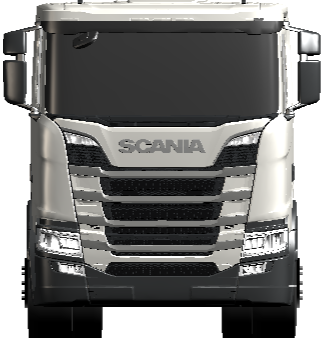 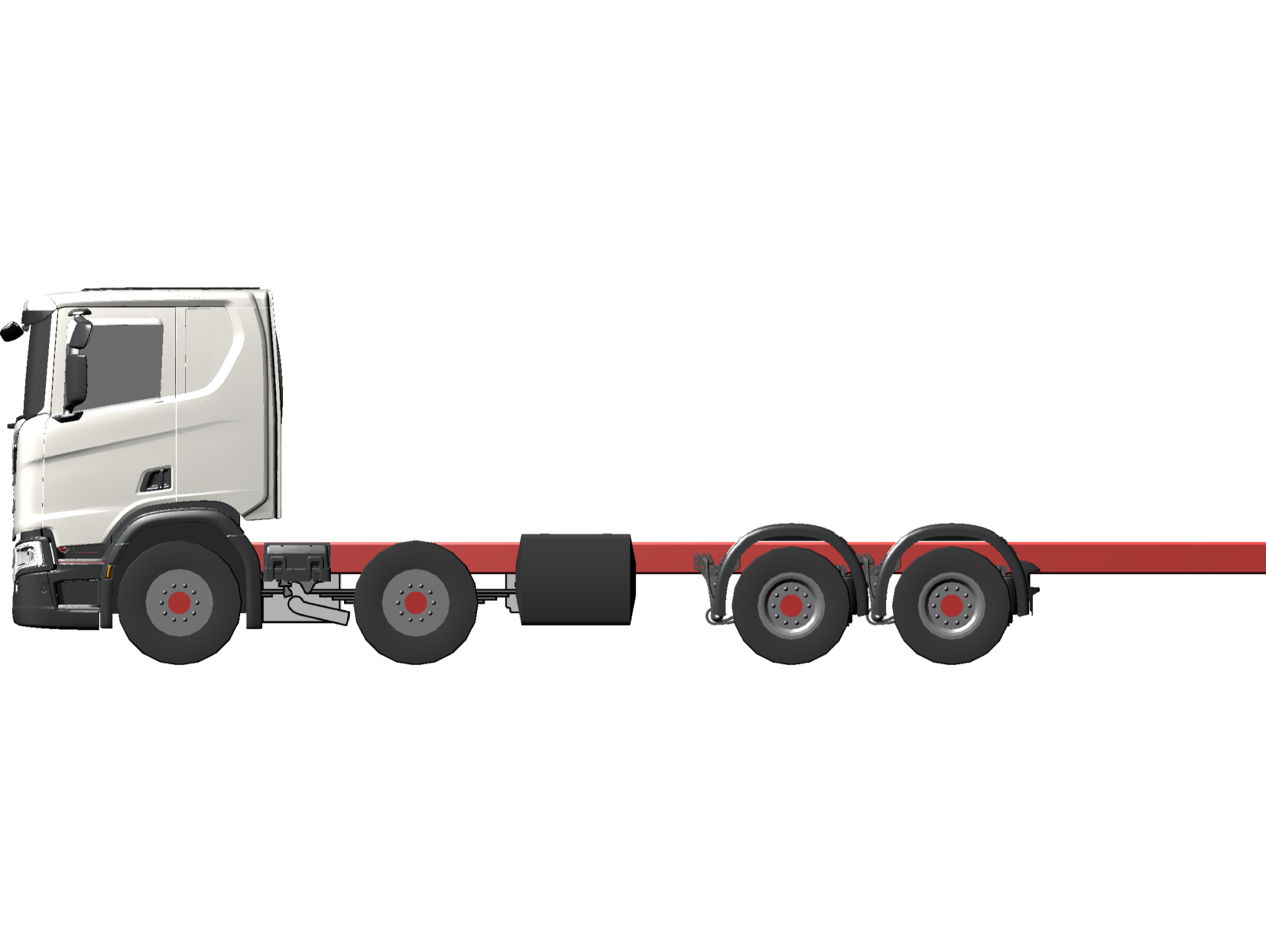 Guided OfferingGuided OfferingGuided OfferingGuided OfferingGuided OfferingGuided OfferingGuided OfferingGuided OfferingInitial selectionsInitial selectionsInitial selectionsInitial selectionsInitial selectionsInitial selectionsInitial selectionsInitial selectionsApplicationApplicationMobile crane02758BC02758BCOperationOperationRegional02759B02759BChassis adaptation + wheel configurationChassis adaptation + wheel configurationB8x402625BE02625BECab typeCab typeCR20L00889FS00889FSGeneralGeneralGeneralGeneralGeneralTypeTypeTypeTypeTypeProduct classTruck00001AChassis adaptationBasic01163BWheel configuration8x400448EChassis heightNormal00272BSuspension systemLeaf front + Air rear00828ASteering wheel positionleft hand00403BCertificates and platesCertificates and platesCertificates and platesCertificates and platesCertificates and platesWVTA, Whole Vehicle Type Approval according to ECIncomplete04049BECE certificate labelwith06525ACO2 declaration datawith07202APlate languageEnglish00003BType plate/frame year markingManufacturing year02327ADimensionsDimensionsDimensionsDimensionsDimensionsChassis width2550 mm00058EMax truck height4 meters 96/53/EG03239AAxle distance5150 mm01406KBDimension JA/BEP L020 (Bodywork Exchange Parameters)4000 mm01537QSBogie distance rear axle 1-21350 mm05737ESteering angle 1st, RH turn46 max01345AESteering angle 1st, LH turn46 max01346AEWeightsWeightsWeightsWeightsWeightsGVW technical41000 kg06177OKGTW technical75000 kg06214GHGTW technical part 20 kg06215AGTW technical part 30 kg06216AEngineEngineEngineEngineEngineEngineEngineEngineEngineEngineFuelDiesel00520AEngine stroke volume13 litres00142HEmission levelEuro 602471JEngine typeDC13 165 500 hp Euro 6 /Japan Emission 201600408THTurbocharger duty classSpecial04352ASCR, Selective Catalytic Reductionwith03488ANOx controlWith03636ATorque reduction NOx-controlWith03719ACrankcase ventilation typeOpen01104ACrankcase gas cleaning typeCentrifugal04578AOil level indicationWith03829APowertrain oil typenormal06219AElectric engine heaterWith02985ANoise suppression81/82 dBA R51.0300472AFAir intakeAir intakeAir intakeAir intakeAir intakeAir intakefront02253ECab air filter typenormal + charcoal08400BCooling systemCooling systemCooling systemCooling systemCooling systemFan diameter750 mm00014QCoolant freeze pointFreezing point -40 degrees Celsius03925BRadiator area83 dm203993HExhaust systemExhaust systemExhaust systemExhaust systemExhaust systemExhaust silencer executionCompact01967DExhaust outlet, directionbackwards00392B(Read only code) Silencer length623 mm04329BGearboxGearboxGearboxGearboxGearboxGearboxGearboxGearboxGearboxGearboxGearboxGRS90500017TCGear selector positionSteering wheel03574BOil cooling for gearboxwith00387ARefrigerant oil cooler gearboxRefrigerant liquid02123BOpticruiseOpticruiseOpticruiseOpticruiseOpticruiseOpticruiseWith02519APerformance modesEconomy, standard, power05112ACruise control with active predictionWith04844AKickdownWith04370AClutchClutchClutchClutchClutchClutch systemmanual and automatic (Clutch on demand)03575CClutch frequently activated protective modewith04994AAxlesAxlesAxlesAxlesAxlesFront axlesFront axlesFront axlesFront axlesFront axlesAxle weight front, technical2 x 10000 kg00073ADFront axle typeAM622S02986KARear axlesRear axlesRear axlesRear axlesRear axlesBogie weight, technical21000 kg (10500 + 10500)00552AERear axle typeAD400SA02987GBRear axle gearRB66200021BMRear axle gear ratio2,9200022AZDifferential lockwith00020AOil filter rear axleWith03359APTOPTOPTOPTOPTOClutch independent PTOClutch independent PTOClutch independent PTOClutch independent PTOClutch independent PTOPower Take-Off EDPrepared04827APTOPTOPTOPTOPTOPTO EG rearwith05947APTO EG rear typeEG651P06392AKFuel tanksFuel tanksFuel tanksFuel tanksFuel tanksGeneralGeneralGeneralGeneralGeneralFuel tank, left hand side400W aluminium02626WRFuel tank materialaluminium00235CFuel tank locationNormal01368BFuel filler capnon lockable00518BFuel label according to ECwith07462AFuel heaterwith00557AFuel splash protectionWith03974ASCR tanksSCR tanksSCR tanksSCR tanksSCR tanksSCR heating systemWith04287ASCR reductant tank volume side RHS80 dm304318EChassisChassisChassisChassisChassisFrameFrameFrameFrameFrameFrame strength level206741BFrame, typeF95700458LBodywork holes configuration frameentire frame length07432ASteeringSteeringSteeringSteeringSteeringSteering force 70/311/EECWith01367AManoeuvrability according to 97/27/ECYes02127AAdjustable steering wheeltilt + slide02991CSteering wheel typeexclusive leather02153HSuspension frontSuspension frontSuspension frontSuspension frontSuspension frontSuspension front, leaf springs4x28, Parabolic00034WSpring bushing material frontsteel03942AShock absorber setting front axleSoft05057CSuspension rearSuspension rearSuspension rearSuspension rearSuspension rearAir suspension rear type2-spring03226AShock absorber rear axleWith02259ALevel adjustment speedFast02487FLevel adjustment extra air tank2 pieces04027ALevel adjustment control truck/trailerTruck and trailer04029BTrailer tag axle lift manoeuverWith04031AAlternative predefined chassis levelsexhausted bellows + 2 memory02488FLoad transfer according to EC 97/27yes02972ALoad transferwith01353AALoad transfer limit16900 kg06028GLoad transfer manoeuvringmax load transfer request06029BSpeed limitation for load transfer30 km/h01911DAxle load displayRear02478BAnti-roll barAnti-roll barAnti-roll barAnti-roll barAnti-roll barAnti-roll bar, frontNormal stiffness00092CElectricsElectricsElectricsElectricsElectricsBattery230 Ah00095AMBattery positionLeft hand side03979AAlternator charge100 A01122DBattery master switch manoeuvringDouble acting in cab02410AWheels & MudguardsWheels & MudguardsWheels & MudguardsWheels & MudguardsWheels & MudguardsTyresTyresTyresTyresTyresTyre type front axle385/65R22.5 Winter Steer Bridgestone08905ZQTyre type rear axle315/70R22.5 Winter Drive Bridgestone08906XURimsRimsRimsRimsRimsRim type front axle22.5 x 11.75 steel05001FARim type rear axle22.5 x 9.00 steel05002DAWheel equipmentWheel equipmentWheel equipmentWheel equipmentWheel equipmentWheel nut coversteel stainless00148BWheel chock2 pieces01233BMudguard frontMudguard frontMudguard frontMudguard frontMudguard frontFront mudguard size675 mm05071BSpray-suppression according to EU 109/2011With05828ASpray suppressionwith01421AMudflap, frontwith00053CFront wheel arch trim panel size565 mm05206CMudguard rearMudguard rearMudguard rearMudguard rearMudguard rearMudguard rearwith00164ARear mudguard executionMiddle top00514DRear mudguard, positionNormal01977ARear mudguard lateral locationOuter03959BMudflap rearwith06632AMudflap rear materialPlastic02331ABrakesBrakesBrakesBrakesBrakesBrake systemBrake systemBrake systemBrake systemBrake systemBrake categoryAB01493ABBrake adaptationRigid00039BWheel brakedisc01405BBrake controlElectronic02452BBrake control combinationelectronic with disc brake02647BHill holdhill hold03485CESP, Electronic Stability ProgrammeWith, disabling02439BESP setting for ABS trailerWith04386AAPS, Air Processing SystemAir management02458BParking brake systempneumatic06171AParking brake trailer controlbraked by service line05848AInterlock valve, parking brakewith00031BWheel brakesWheel brakesWheel brakesWheel brakesWheel brakesBrake chamber type 1st frontmembrane00028ABrake chamber type, 2nd frontmembrane + spring00005BBrake chamber type, 1st rearmembrane + spring00008BBrake chamber type, 2nd rearmembrane + spring00010BAuxiliary brakesAuxiliary brakesAuxiliary brakesAuxiliary brakesAuxiliary brakesAuxiliary brake controlmanual + automatic06302CTrailer brakesTrailer brakesTrailer brakesTrailer brakesTrailer brakesTrailer brakewith00027ATrailer brake switchWith02440ABody and chassis adaptationBody and chassis adaptationBody and chassis adaptationBody and chassis adaptationBody and chassis adaptationBodywork interfaceBodywork interfaceBodywork interfaceBodywork interfaceBodywork interfaceBodywork Communication Interface, BCIwith05837ABodywork info in Instrument ClusterWith03888ASymbol lens instrument clustergeneral07331ABodywork programmable switch preparationwith07682ASwitch positions BWE reserved quantity507128ECable harness for bodybuilder7+7+702411FCable harness for bodybuilder frame12 m03023CCable harness for bodybuilder roofWith03024ACable harness additional switchesWith03314ARemote control engine startPrepared03313BTrailer connectionsTrailer connectionsTrailer connectionsTrailer connectionsTrailer connectionsTrailer electric connector1x15 pole ISO 1209800664DMiscellaneousMiscellaneousMiscellaneousMiscellaneousMiscellaneousRegistration plate holder rear typePanel04499ACab exteriorCab exteriorCab exteriorCab exteriorCab exteriorCab generalCab generalCab generalCab generalCab generalCab typeCR00042HCab suspensionair comfort02521GCab tiltingmechanical01659BExteriorExteriorExteriorExteriorExteriorRoof railwith01401ASun visor, externalwith00060AHorn in front, typecompressed air 118 dB05174AFront bumperFront bumperFront bumperFront bumperFront bumperFront Underrun Protection, FUP directiveFUP device02398BBumper protrusion0 mm04932ABumper beam vertical positionlow05065CAir deflector under bumperwith00377AWindowsWindowsWindowsWindowsWindowsWindscreenTinted heated02313CDoor window glass typelaminated05084CWindow, rear wallwithout00066BMirrorsMirrorsMirrorsMirrorsMirrorsRear view mirror glass driver sidespherical04935BRear view mirror glass passenger sidespherical04936BRear view mirror typeA04934ARear view mirror casing shapesmooth06784ARear view mirror heatingwith04937ARear view mirror electrical adjustablepassenger and driver side05128BWide angle mirrorDriver + passenger side02181CClose-proximity mirrorelectrical adjusted + heating04938CFront view mirrorelectrical adjusted + heating01902ELock and alarmLock and alarmLock and alarmLock and alarmLock and alarmLocking type cabremote central locking05123CFrequency remote lock433 MHz03889ANumber of keys/remotesTwo02343ASmoke detectorWith02347ALampsLampsLampsLampsLampsHeadlamp typeLED02983FDipped beam automaticwith05058AHeadlamp asymmetryRight hand00474ADaytime Running Light, DRLWith03081ADaytime Running Light, DRL functionWith LED DRL + position lamps03908BHeadlamp levellingmanual02415CHeadlamp cleaningWith02416ASpotlamp in roofwith05051ASpotlamp roof additionalprepared05062BSpotlamp in front grille panelwith05052AFog lamp frontWith02413AEnd outline marker lampWhite01313AIdentification lampPrepared01838ERoof sign illumination lightPrepared02417BBeaconPrepared01330BWorking lamp rear wall cab topprepared05900BWorking lamp side below cabprepared04742BWorking lamp rear endleft hand and right hand side preparation04743DSide marker lampsTemporarily mounted00313BSide marker lamp direction indicationwith07176ATaillamp typeLED03981BTaillamp positionon bracket01532AReverse alarmWith disabling02412BCab interiorCab interiorCab interiorCab interiorCab interiorSeatsSeatsSeatsSeatsSeatsSeat category, driver sidepremium01431JSeat category, passenger sidefolding01432DSeat upholstery driver sidevelour black05028CSeat upholstery passenger sidevelour black05029CSeat adjustable shock absorber driver sidewith05022ASeat heating driver sidewith05024ASeat armrest driver sidewith05026AWarning signal for unconnected seat beltlamp and audio signals01511CStoragesStoragesStoragesStoragesStoragesWaste binwith05612AStorage side panelLeft and right hand side03845CStorage rear lower, driver siderefrigerator05158CExternal storage compartmentDriver and passenger side02530CInteriorInteriorInteriorInteriorInteriorWall panel and headlining materialtextile02299BDoor panelTextile02577BSun visor driver doorblind06172BBoarding grab handle colourblack08081ACurtain door & windscreenwith00143AProtective mats floorrubber02162AMat centre floorrubber02168AInstrumentsInstrumentsInstrumentsInstrumentsInstrumentsInstrument panel finishhard with chrome details02172FInstrument panel lower part colourdark sand04903AInstrument cluster7 inch screen km/h02301RWindow winder control activationignition on or unlocked door07411ATachographsmart Stoneridge02303ESTachograph data uploadWith03956ASpeed limitation89 km/h06445GJSpeed limitation legal90 km/h06446HClimate systemClimate systemClimate systemClimate systemClimate systemClimate system heatingwith05208AAir conditioningwith00097AClimate system controlautomatic with humidity sensor02200DAuxiliary heatingWTA cab + engine heater 6 kW00118PLightingLightingLightingLightingLightingInternal lightingambient04843CCommunicationsCommunicationsCommunicationsCommunicationsCommunicationsInfotainment system2 DIN with 7 inch screen (Premium)05120BInfotainment buttons on steer wheelwith05203ARemote control for climate and infotainment systemwith05199ALoudspeaker4 x 20W02176BRadio tuner regionEurope06405ANavigation map data regionEuropé07754ABluetoothWith03885AUSB IP centre positionUSB06499ACB radioPrepared with 12V outlets00391CCommunicatorC300 complete03808C12/24V socketsBasic05750AManualsManualsManualsManualsManualsDriver´s manual languageSwedish06151BDriver's manual extra languageFinnish06152JRescue equipmentRescue equipmentRescue equipmentRescue equipmentRescue equipmentRescue equipmentRescue equipmentRescue equipmentRescue equipmentRescue equipmentJackwith00466ERescue equipment except fire extinguisherwith00083FWarning triangle1 piece06534AFire extinguisher1 x 2 kg00468AFuse type FFU10x10A miniature circuit breaker07174ABulb and tool kitwith05133AColourColourColourColourColourCabCabCabCabCabCab paint typesolid06527ACab colourWhite06526KCab colour whiteIvory White06491AChassisChassisChassisChassisChassisChassis colourRed06772JMulti Colour Concept (MCC)Multi Colour Concept (MCC)Multi Colour Concept (MCC)Multi Colour Concept (MCC)Multi Colour Concept (MCC)Hub endsChassis colour04006EFront grille upper panel colourcab colour06010AFront grille upper ribs colourSilver brilliant06021CFront grille lower panel colourcab colour06022AFront grille lower ribs colourSilver brilliant06023DSun visor external paintedcab colour06026AExhaust silencer heat cover paintedchassis colour06413CLogisticsLogisticsLogisticsLogisticsLogisticsMarket logisticsMarket logisticsMarket logisticsMarket logisticsMarket logisticsCountry codeSE - Sweden01256SE